Job Hazard Analysis (JHA) is a way to help workers focus on accident prevention by writing down the steps, possible hazards, and controls for any specific job.TrueFalseThe goal of a job hazard analysis is to discoverwhat would cause an accident to happen.how can injuries occur.how likely is it that the hazard will occur.all of the above.A job hazard analysis can help workers and their supervisors find 		 before they turn into accidents.good housekeepinghazardssafety data sheetssafety signsFor each hazard on the JHA it is important to write downa way to reduce, eliminate or control the hazard.an inventory of tools.OSHA standards.none of the above.Job Hazard Analysis is a tool to help workers focus ontheir work schedules.good attitudes.customers.accident prevention.Job Hazard Analysis (JHA) is a way to help workers focus on accident prevention by writing down the steps, possible hazards, and controls for any specific job.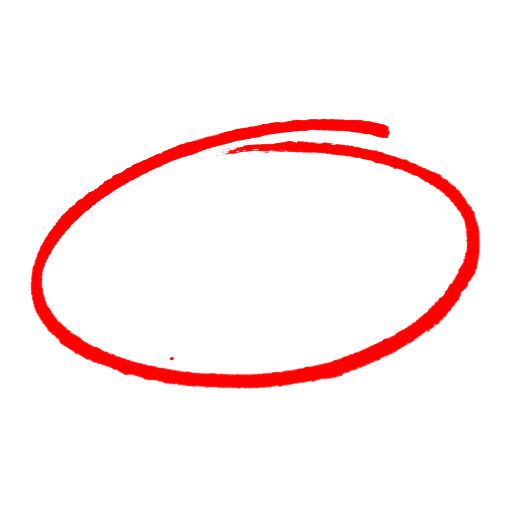 TrueFalseThe goal of a job hazard analysis is to discoverwhat would cause an accident to happen.how can injuries occur.how likely is it that the hazard will occur.all of the above.A job hazard analysis can help workers and their supervisors find 		 before they turn into accidents.good housekeepinghazardssafety data sheetssafety signsFor each hazard on the JHA it is important to write downa way to reduce, eliminate or control the hazard.an inventory of tools.OSHA standards.none of the above.Job Hazard Analysis is a tool to help workers focus ontheir work schedules.good attitudes.customers.accident prevention.SAFETY MEETING QUIZSAFETY MEETING QUIZ